Product Installation GuidePlease read all instructions before beginning installation.These instructions are provided in good faith to insure warranty and help prevent damage caused to material or problems caused by errors in installation.  The manufacturer and/or reseller of this product shall not be held responsible for failure to follow installation instruction.Manufacturer does not accept any responsibility for job failure due to or associated with improper site environmental conditions due to storage and handling and installation failure due to variable construction problems.These installation guidelines are meant to be stringently recommended and are NOT to serve as a failsafe installation checklist.  It is the responsibility of the project owner and general contractor to comply with local building and safety codes. Safety Instructions:Always wear protective glasses or goggles as well as a face mask to avoid accidental inhaling of scrap parts.Required Tools:Work TableTape MeasureSquareUtility knifePower DrillTin SnipsScaffolding or laddersDO NOT USE Power Nail Gun or Staple GunRecommended Materials Ceilin Planks FastenersWood: Stainless Steel, 1-1/4” truss head sheet metal screwsMasonry: Stainless Steel 3/16” by 1-1/4” screws with matching stainless steel washers.Metal: Stainless Steel ¾” truss head sheet metal or flat head screws.Finishing TrimsNon-abrasive cleaner for end of job clean upProduct InspectionAll delivered products should be inspected prior to acceptance of delivery.  Quality assurance for products to be free of defect is conducted by manufacturer prior to be delivery, but it is recommended of installer to fully inspect all panels for defects prior to attempting installation.Manufacturer will NOT be held responsible for replacement or removal cost of panels.Handling and StorageAll panels and planks should be stored indoors on flat dry surface elevated from the floor. Do not stand planks on their edges or stand against a wall.  Make sure they are not placed on concrete or other type of flooring that is open to moisture.Ideal temperature conditions are 60 Degrees F – 75 Degrees F (16 Degrees C – 24 Degrees C) and 35-55% Humidity.CuttingDO NOT RUSH CUTTING PROCESS. Using the angle, score plank a few times with utility knife, fold plank along initial cut and on reverse side match the initial cut.   Cut through slowly with a steady hand.  Always use proper protection (i.e. protective glasses or goggles as well as a face mask). If this is your first time dealing with our products, a TEST cut is highly recommended.If you are planning to cut holes in or around of the planks for future installation of HVAC, lighting or other fixtures we recommend to use a router in substitute of utility knife.Area Prep prior to InstallationPrior to installation building unit must be enclosed with installed windows and doors. All permanent heating and cooling equipment must be operational and all moisture should be dissolute.  Allow room for expansion between panels due to change in temperature.  Taking proper measurements and insure that ceiling panels and planks are installed prior to walls.Pre-Installation Planning for Ceiling productsPanels should run 90 Degrees to the ceiling tresses.Beginning in your corner of choice, install proper trims (i.e. J or IC), fastening at most every 24” maximum, also by creating a channel to insert the first panel or plank.To prepare for expansion and contraction, cut panel ½ inch shorter, leaving a ¼ inch on both ends for easy adjustment.When installing the first panel, make sure the textured or solid color side is facing down.The side with the tongue should be facing the wall and the edge with groove should be facing the direction of installation.All panels need to be fastened on the groove side of the panel.  Fasten with recommended screw type every 16” to 24” down the plank.Continue installation by pushing and locking panels together.Make sure to measure the last panel prior to installation because you may need to trim down to complete the install.FinishDispose all waste materials in a safe manner and compliance with local building and safety codes.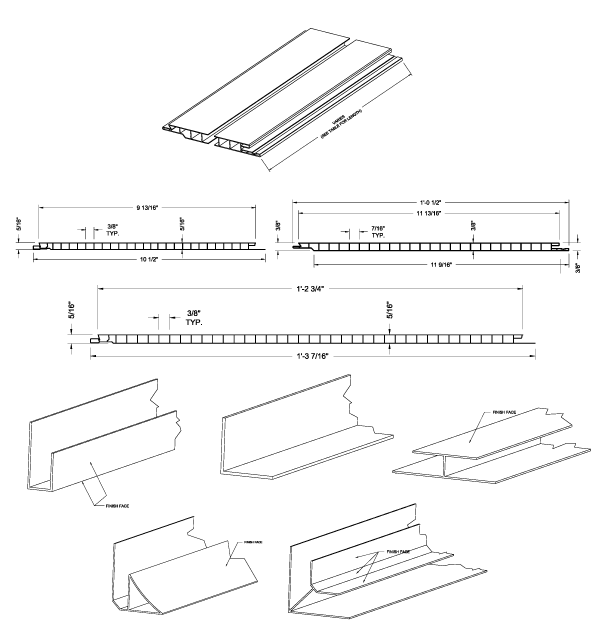 